Obtener información sobre cómo solicitar un duplicado del permiso de exención de tinte debido a que el original se perdió o fue robado.  Proveerle al ciudadano otro permiso de exención de tintes igual al que tenía al momento de perderse o ser hurtado. La declaración jurada deberá incluir declaración que indique: "Relevamos a DTOP de toda responsabilidad en esta transacción". En cualquier oficina de CESCO.							Directorio de CESCOSello de Rentas Internas por el valor de cinco dólares ($5.00).El ciudadano debe verificar los posibles costos de tramitación de los documentos que se gestionan fuera del Departamento de Transportación y Obras Públicas ya que los mismos no están incluidos en esta sección.Declaración jurada haciendo constar las circunstancias de la pérdida o hurto. Debe incluir la aseveración a los efectos de que dicha autorización no ha sido revocada o confiscada por el departamento u otra agencia con autoridad para ello y es importante que en la misma se indique: "Relevamos a DTOP de toda responsabilidad en esta transacción". Dos (2) fotos 2"x2" del solicitante, recientes, idénticas e iguales, tomadas de frente sin sombrero, pañuelo o gafas oscuras (por cada vehículo).Presentar un documento acreditativo de identidad con fotografía, de ser necesario favor de referirse al documento DTOP-DIS-261 Documentos Acreditativos para Establecer la Identidad con FotografíaSello de Rentas Internas por el valor de cinco dólares ($5.00).¿Qué es una exención de tintes? - Es un permiso para instalar en los cristales un tinte para la protección de los rayos solares con un porcentaje menor al treinta y cinco porciento (35%) que permite la ley.Página Web DTOP – http://www.dtop.gov.prDTOP-DIS-261 Documentos Acreditativos para Establecer la Identidad con Fotografía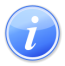 Descripción del Servicio 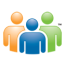 Audiencia y Propósito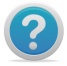 Consideraciones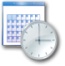 Lugar y Horario de Servicio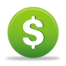 Costo del Servicio y Métodos de Pago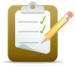 Requisitos para Obtener Servicio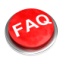 Preguntas Frecuentes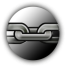 Enlaces Relacionados